An Englishman in New York   (Sting / The Police)IntroductionWhat is typical of an Englishman, according to you? Could you mention some stereotypical behaviour?…………………………………………………………………………………………………………………………………………………………….…………………………………………………………………………………………………………………………………………………………….…………………………………………………………………………………………………………………………………………………………….…………………………………………………………………………………………………………………………………………………………….…………………………………………………………………………………………………………………………………………………………….Now read the text “11 British Stereotypes: Fact or Fiction?” Compare the stereotypes that are mentioned in the text with your own list. …………………………………………………………………………………………………………………………………………………………….…………………………………………………………………………………………………………………………………………………………….…………………………………………………………………………………………………………………………………………………………….…………………………………………………………………………………………………………………………………………………………….…………………………………………………………………………………………………………………………………………………………….What characteristics of an Englishman can you find in this song?http://www.youtube.com/watch?v=d27gTrPPAykhttp://www.youtube.com/watch?v=flWP28y2cywI don't drink coffee I take tea, my dear.
I like my toast done on one side.
And you can hear it in my accent when I talk,
I'm an Englishman in New York.

You see me walking down Fifth Avenue,
A walking cane here at my side.
I take it everywhere I walk,
I'm an Englishman in New York.

Whoa. I'm an alien.
I'm a legal alien.
I'm an Englishman in New York.
Whoa. I'm an alien.
I'm a legal alien.
I'm an Englishman in New York.

If "manners maketh man" as someone said,
He's the hero of the day.
It takes a man to suffer ignorance and smile.
Be yourself no matter what they say.

Whoa. I'm an alien.
I'm a legal alien.
I'm an Englishman in New York.
Whoa. I'm an alien.
I'm a legal alien.
I'm an Englishman in New York.

Modesty, propriety can lead to notoriety,
But you could end up as the only one.
Gentleness, sobriety are rare in this society.
At night a candle's brighter than the sun.

Takes more than combat gear to make a man.
Takes more than a license for a gun.
Confront your enemies, avoid them when you can.
A gentleman will walk but never run.

If "manners maketh man" as someone said,
He's the hero of the day.
It takes a man to suffer ignorance and smile.
Be yourself no matter what they say.
Be yourself no matter what they say.
Be yourself no matter what they say.
Be yourself no matter what they say.
Be yourself no matter what they say.
Be yourself no matter what they say.
Be yourself no matter what they say.
Be yourself no matter what they say.
Be yourself no matter what they say.
Be yourself no matter what they say. Glossary- manners maketh man- propriety: behavior that is accepted as socially or morally correct and proper- notoriety: being famous and well-known, especially for something bad- sobriety: temperance or moderation, especially in the use of alcoholic beverages- ……….- ……….- ……….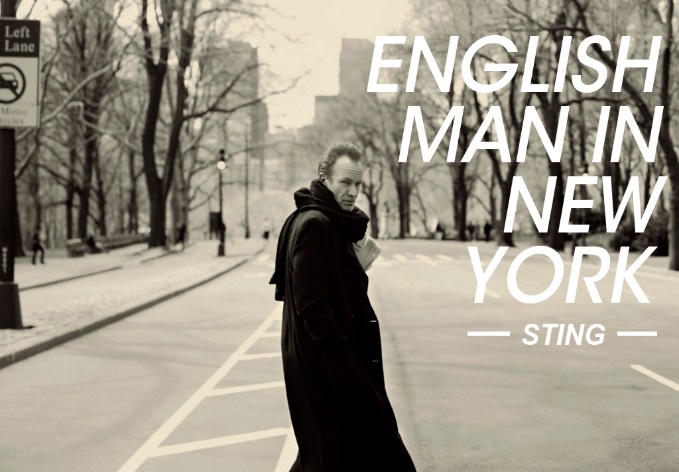 - ……….